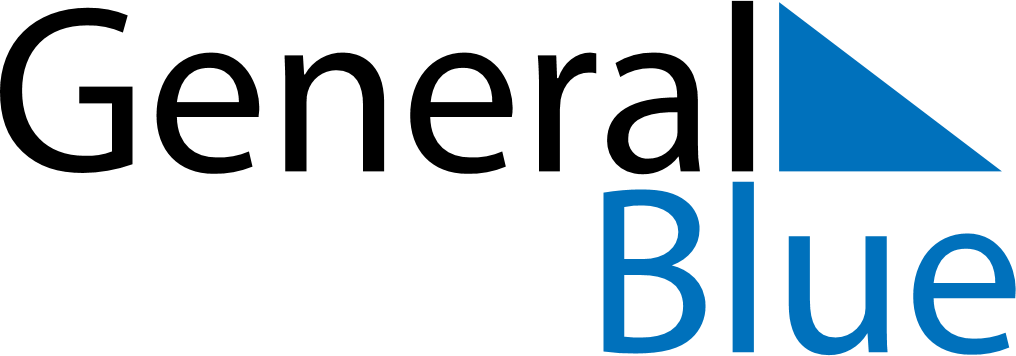 Q2 2022 CalendarSvalbard and Jan MayenQ2 2022 CalendarSvalbard and Jan MayenQ2 2022 CalendarSvalbard and Jan MayenQ2 2022 CalendarSvalbard and Jan MayenQ2 2022 CalendarSvalbard and Jan MayenQ2 2022 CalendarSvalbard and Jan MayenQ2 2022 CalendarSvalbard and Jan MayenApril 2022April 2022April 2022April 2022April 2022April 2022April 2022April 2022April 2022SUNMONMONTUEWEDTHUFRISAT1234456789101111121314151617181819202122232425252627282930May 2022May 2022May 2022May 2022May 2022May 2022May 2022May 2022May 2022SUNMONMONTUEWEDTHUFRISAT1223456789910111213141516161718192021222323242526272829303031June 2022June 2022June 2022June 2022June 2022June 2022June 2022June 2022June 2022SUNMONMONTUEWEDTHUFRISAT1234566789101112131314151617181920202122232425262727282930Apr 10: Palm SundayJun 5: PentecostApr 14: Maundy ThursdayJun 6: Whit MondayApr 15: Good FridayJun 23: Midsummar EveApr 17: Easter SundayApr 18: Easter MondayMay 1: Labour DayMay 8: Liberation DayMay 17: Constitution DayMay 26: Ascension Day